令和３年　１０月　　日保護者　様○○○○ＭＢＣ　　　　　　　○○中学校バスケットボール部○○高校バスケットボール部指導者○○○○令和３年度　第27回千葉ジェッツふなばしカップバスケットボール大会記念Ｔシャツ販売についてこの度、令和3年度第27回千葉ジェッツふなばしカップバスケットボール大会開催記念として、船橋市バスケットボール協会が記念Ｔシャツを販売することになりましたので、ここにご案内いたします。購入については、希望される方は下の申し込み用紙に必要事項を記入の上、代金を添えて指導者までお願いいたします。販売価格はサイズに関係なく、半袖１枚　2,300円、長袖１枚2,800円です。大会開催前までには納品される予定です。締め切りは、　　月　　日　　　　　　白地Tシャツ　　　　　　　　　　黒地Tシャツ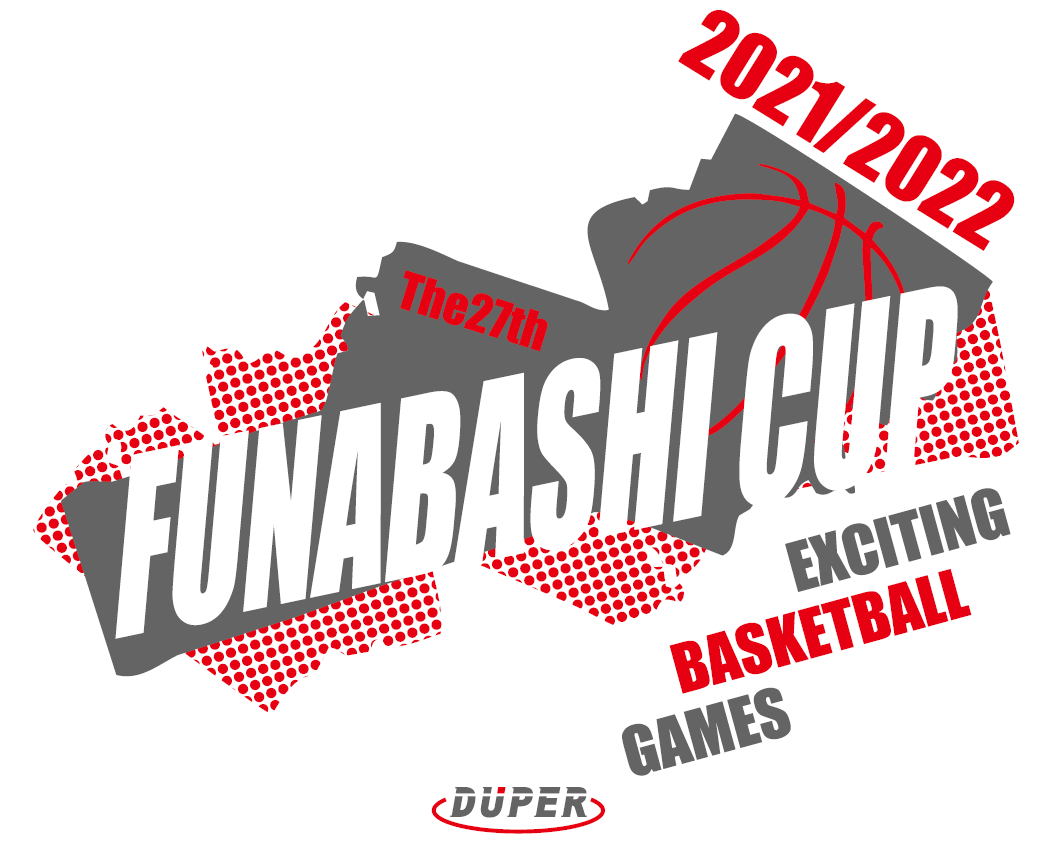 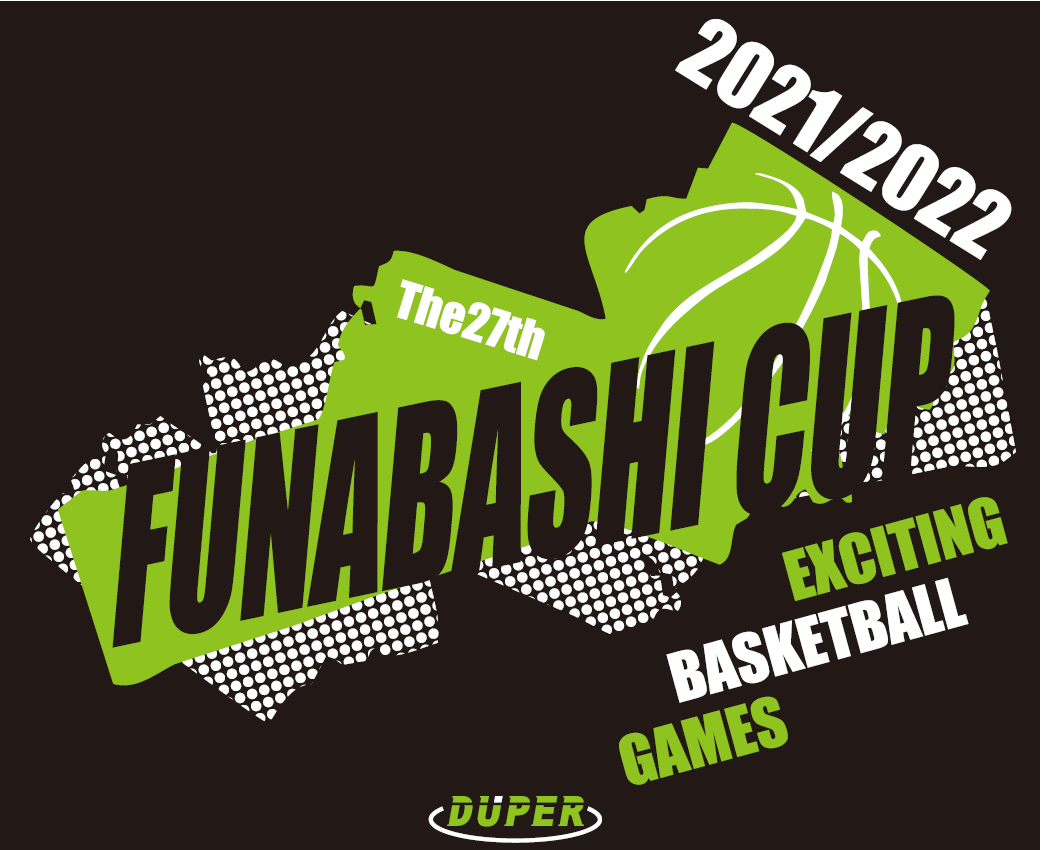 キ　　　　　リ　　　　　ト　　　　　リ　　　　　セ　　　　　ン申　　込　　用　　紙部員名：　　　　　　　　　　　半袖　2,300円長袖　2,800円サイズ身長3S135-145ＳＳ145-155Ｓ155-165Ｍ165-175Ｌ170-180ＬＬ175-185３Ｌ180-190白黒サイズ身長3S135-145ＳＳ145-155Ｓ155-165Ｍ165-175Ｌ170-180ＬＬ175-185３Ｌ180-190白黒合計枚数枚合計金額円